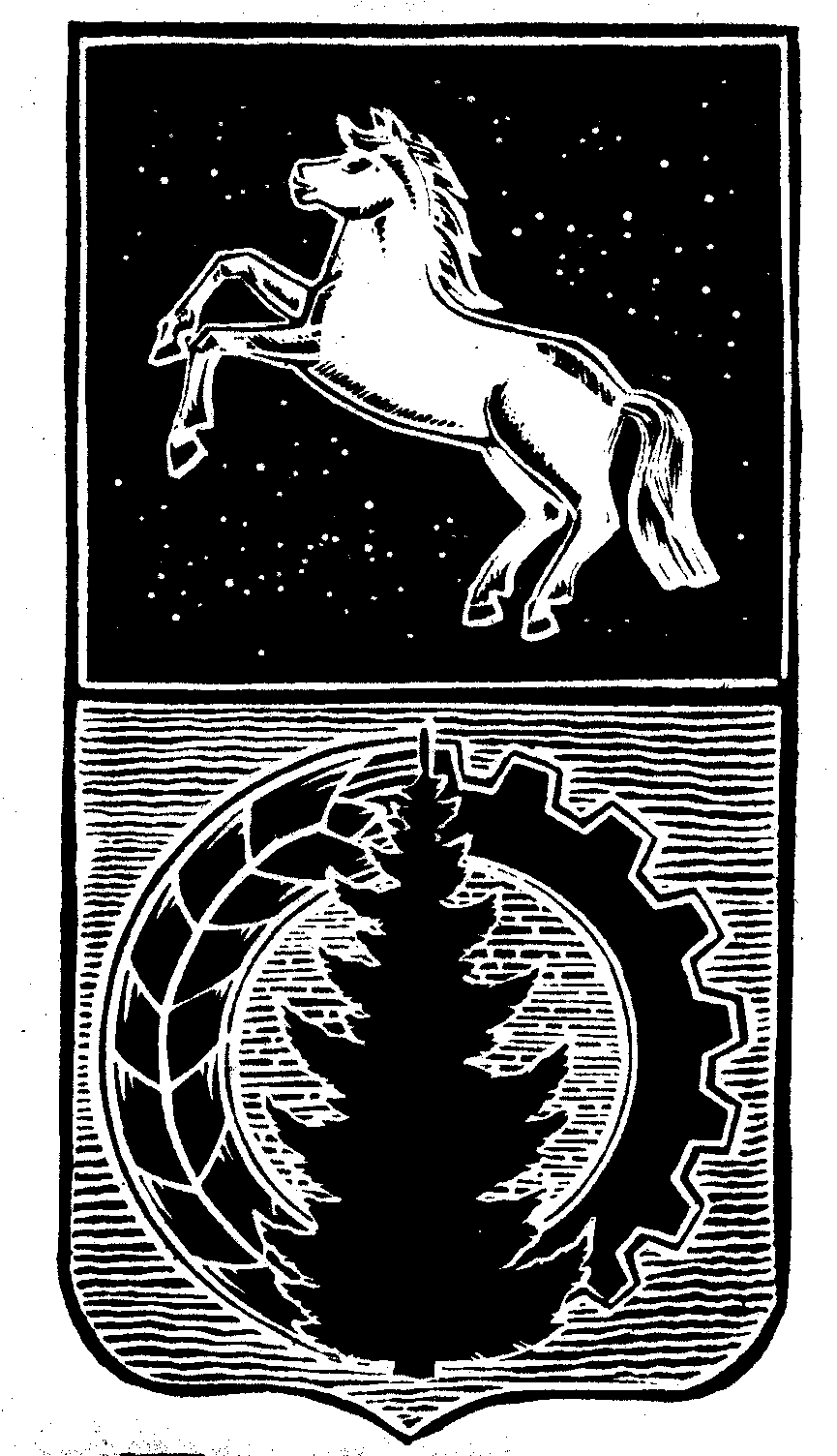 КОНТРОЛЬНО-СЧЁТНЫЙ  ОРГАНДУМЫ  АСИНОВСКОГО  РАЙОНАЗАКЛЮЧЕНИЕна проект постановления администрации Асиновского «Об утверждении муниципальной программы «Развитие физической культуры и спорта в Асиновском районе».г. Асино									       18.12.2019 годаКонтрольно-счетным органом Думы Асиновского района в соответствии со ст. 10 решения Думы Асиновского района от 16.12.2011г № 104 «Об утверждении Положения «О Контрольно-счетном органе Думы Асиновского района» рассмотрен представленный проект постановления администрации Асиновского района «Об утверждении муниципальной программы «Развитие физической культуры и спорта в Асиновском районе».Экспертиза проекта постановления администрации Асиновского района «Об утверждении муниципальной программы «Развитие физической культуры и спорта в Асиновском районе» проведена в период с 16 декабря 2019 года по 18 декабря 2019 года в соответствии со статьёй 157 Бюджетного Кодекса, статьей 9 Федерального закона от 07.02.2011 № 6-ФЗ «Об общих принципах организации и деятельности контрольно – счетных органов субъектов РФ и муниципальных образований», пунктом 7 части 1 статьи 4 Положения о Контрольно-счетном органе муниципального образования «Асиновский район», утвержденного решением Думы Асиновского района от 16.12.2011 № 104, в целях определения соответствия муниципального правового акта бюджетному законодательству и на основании пункта 12.1 плана контрольных и экспертно-аналитических мероприятий Контрольно-счетного органа Думы Асиновского района на 2019 год, утвержденного распоряжением председателя Контрольно-счетного органа Думы Асиновского района от 28.12.2018 № 95, распоряжения председателя Контрольно-счетного органа  на проведение контрольного мероприятия от 16.12.2019 № 66.Должностные лица, осуществлявшие экспертизу:Аудитор Контрольно-счётного органа Думы Асиновского района Белых Т. В.Согласно представленного проекта Постановления, предлагается утвердить муниципальную программу «Развитие физической культуры и спорта в Асиновском районе» (далее – МП) с общим объемом финансирования 101 679,8 тыс. рублей, в том числе по годам:- на 2020 год объем финансовых средств 14 990,8 тыс. рублей, из них за счет средств федерального бюджета 0,0 тыс. рублей, за счет средств областного бюджета 4 826,9 тыс. рублей, за счет средств местного бюджета 10 163,9 тыс. рублей, за счет средств внебюджетных источников 0,0 тыс. рублей;- на 2021 год объем финансовых средств 15 029,8 тыс. рублей, из них за счет средств федерального бюджета 0,0 тыс. рублей, за счет средств областного бюджета 4 826,9 тыс. рублей, за счет средств местного бюджета 10 202,9 тыс. рублей, за счет средств внебюджетных источников 0,0 тыс. рублей;- на 2022 год объем финансовых средств 29 289,8 тыс. рублей, из них за счет средств федерального бюджета 0,0 тыс. рублей, за счет средств областного бюджета 18 926,9 тыс. рублей, за счет средств местного бюджета 10 362,9 тыс. рублей, за счет средств внебюджетных источников 0,0 тыс. рублей;- на 2023 год объем финансовых средств 14 039,8 тыс. рублей, из них за счет средств федерального бюджета 0,0 тыс. рублей, за счет средств областного бюджета 3 926,9 тыс. рублей, за счет средств местного бюджета 10 112,9 тыс. рублей, за счет средств внебюджетных источников 0,0 тыс. рублей;- на 2024 год объем финансовых средств 14 289,8 тыс. рублей, из них за счет средств федерального бюджета 0,0 тыс. рублей, за счет средств областного бюджета 3 926,9 тыс. рублей, за счет средств местного бюджета 10 362,9 тыс. рублей, за счет средств внебюджетных источников 0,0 тыс. рублей;- на 2025 год объем финансовых средств 14 039,8 тыс. рублей, из них за счет средств федерального бюджета 0,0 тыс. рублей, за счет средств областного бюджета 3 926,9 тыс. рублей, за счет средств местного бюджета 10 112,9 тыс. рублей, за счет средств внебюджетных источников 0,0 тыс. рублей.По итогам рассмотрения проекта постановления администрации Асиновского района «Об утверждении муниципальной программы «Развитие физической культуры и спорта в Асиновском районе» Контрольно-счетный орган Думы Асиновского района сообщает, что данный проект Постановления  может быть принят в предложенной редакции.Аудитор		_______________		                              _Т.В. Белых___		                                (подпись)				                                      (инициалы и фамилия)